REPORTE DE ACTIVIDADES 
Mes de Noviembre del 2019
Promoción Económica, Turismo y Participación Ciudadana 

LUIS ANTONIO ACEVES GARCIA Taller de Formación de Paz 	en San Luis Soyatlán. 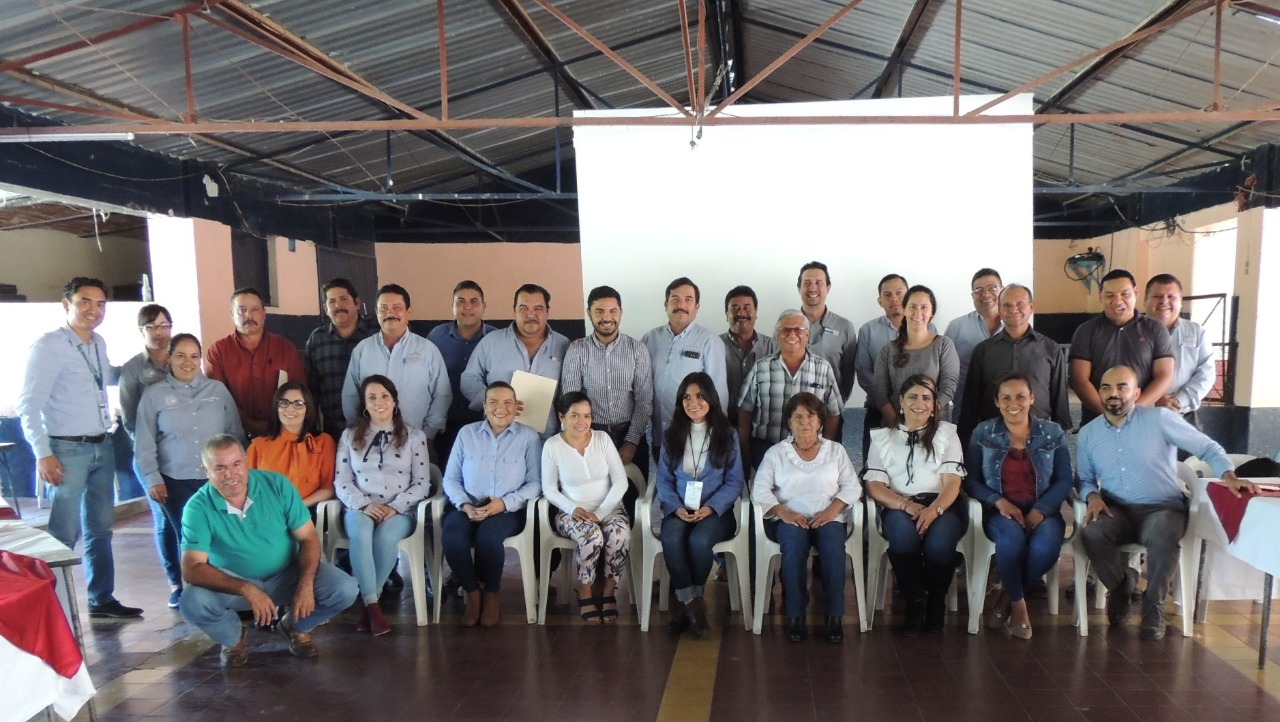 Encuesta a todos los negocios del municipio para enviar datos al área de turismo.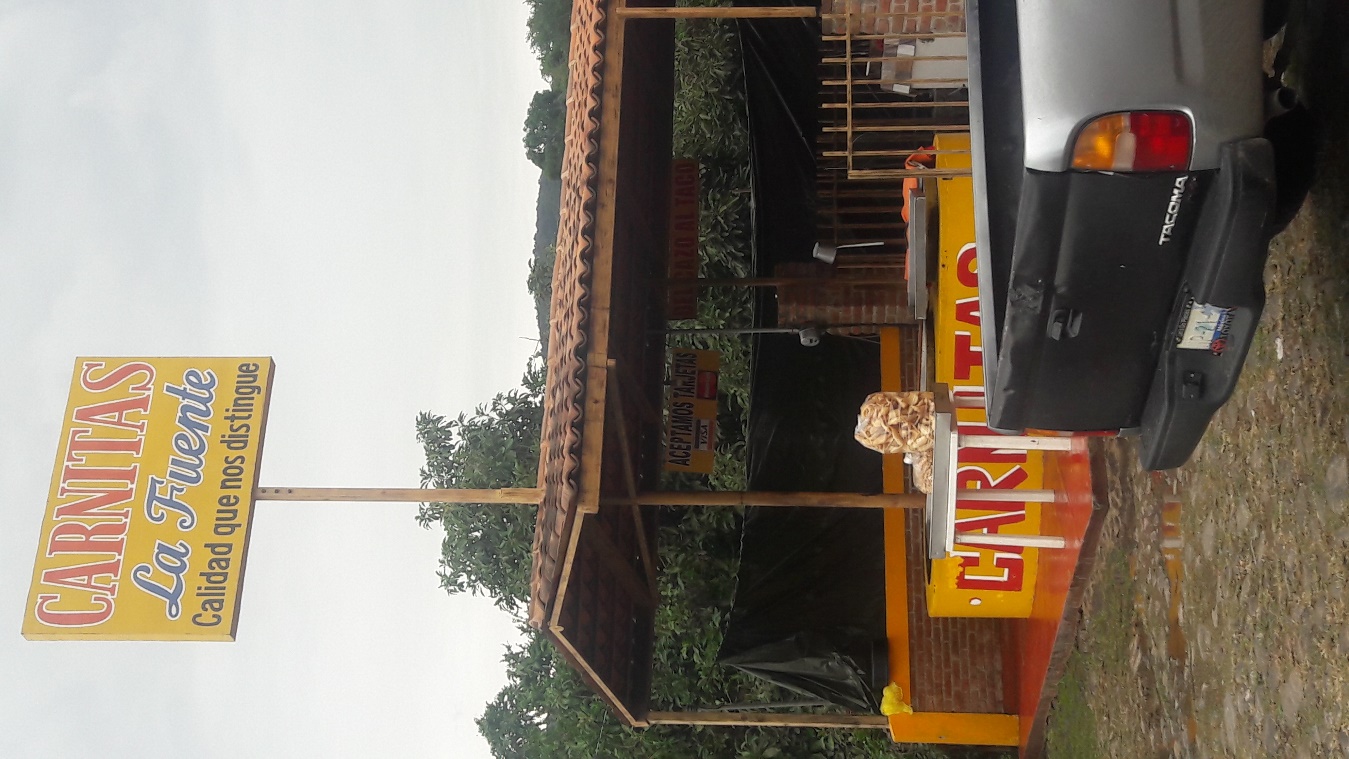 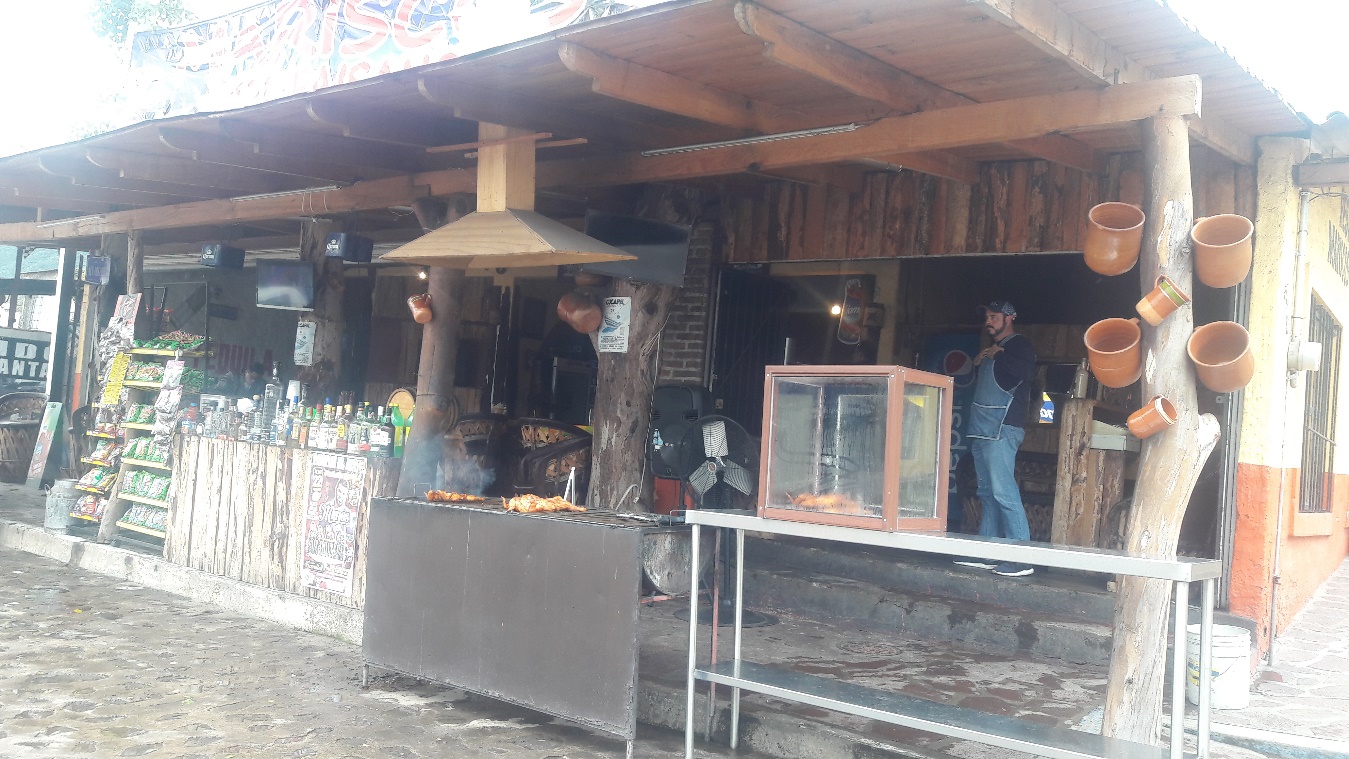 Se recibió capacitación por parte del área de Transparencia. 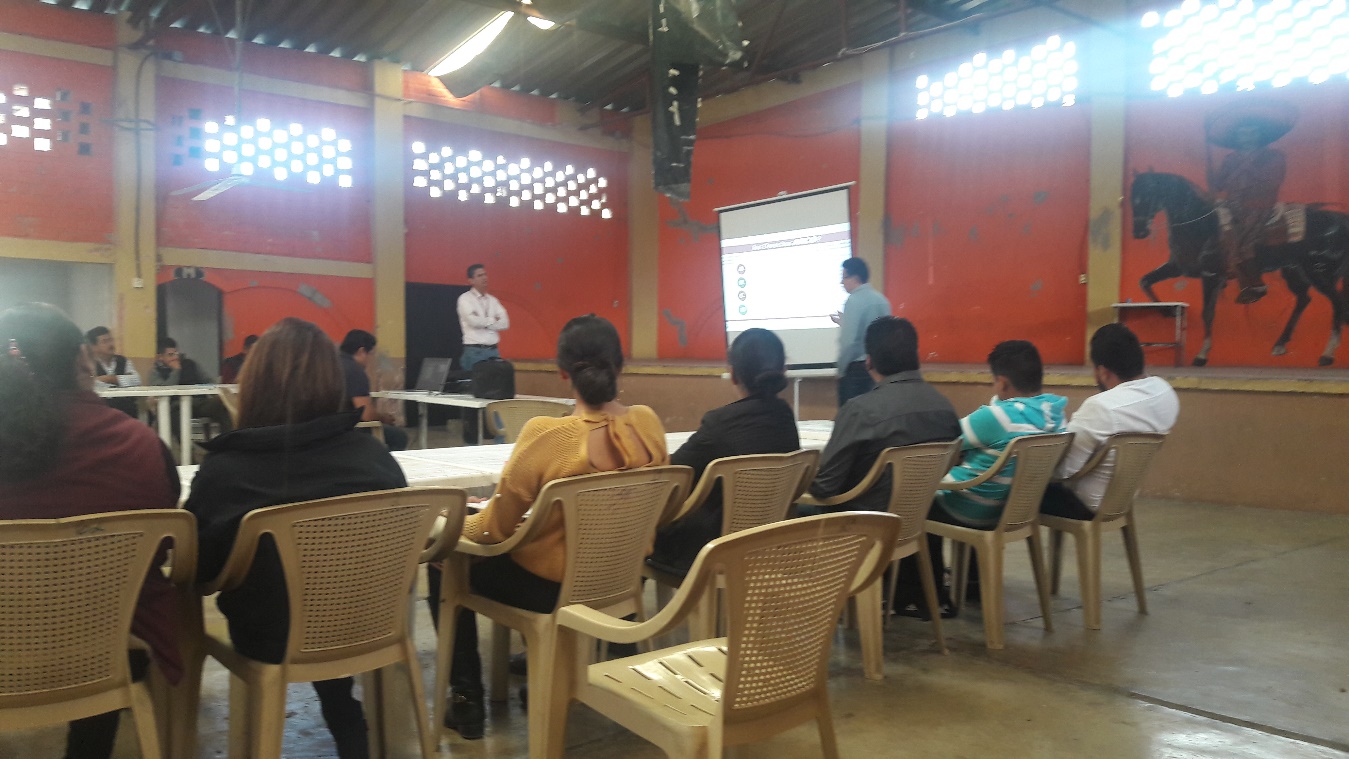 Primer reunión regional nodess La Barca con la región ciénaga de Chapala,  en Ocotlán. 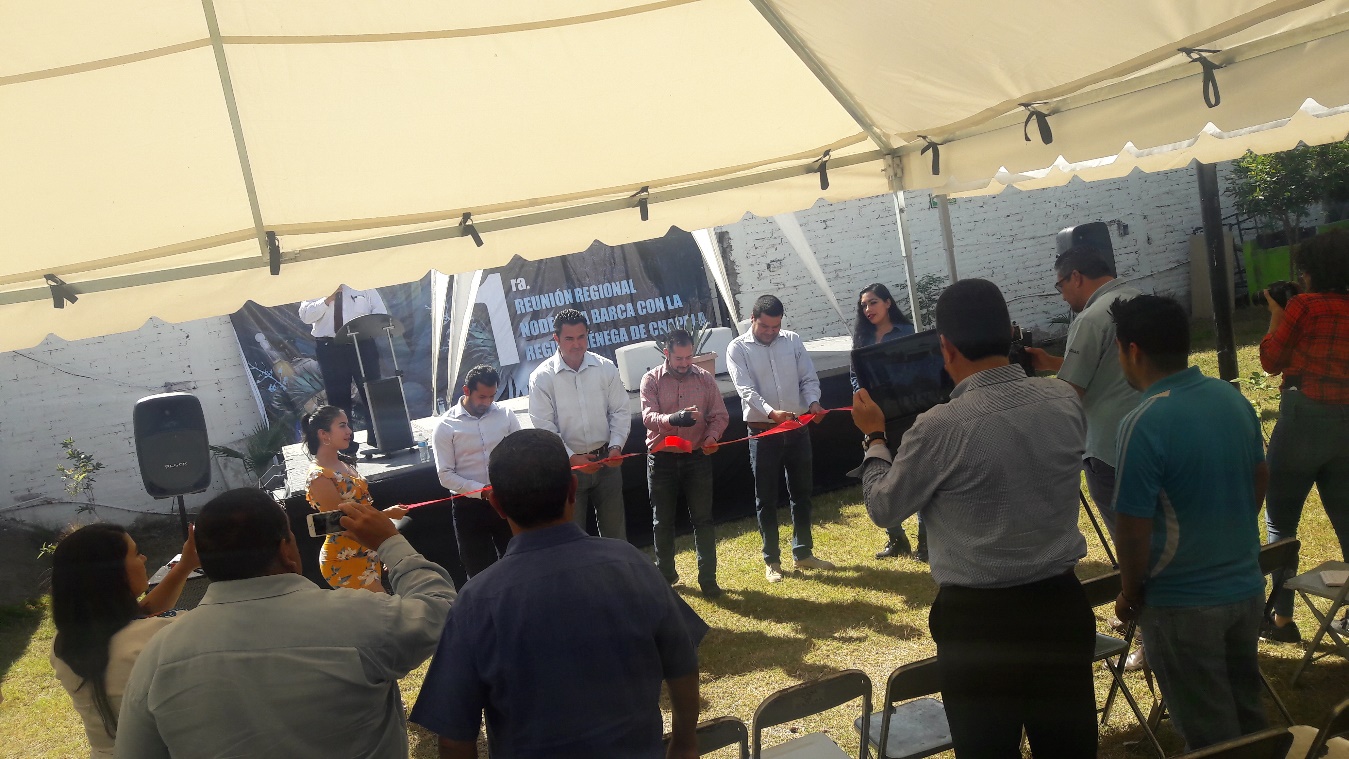 Reunión para la integración del consejo económico rivera Chapala.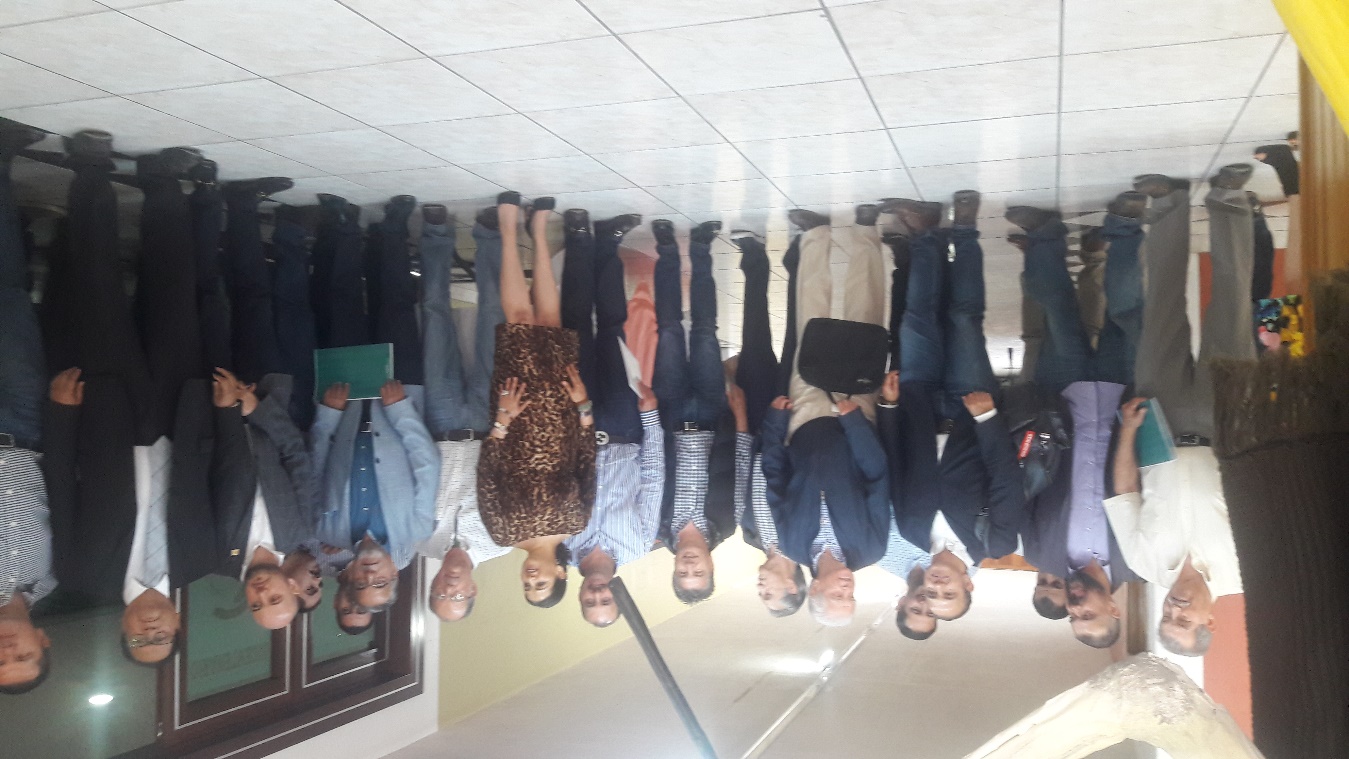 Índice de paz México, identificar y medir los factores que impulsan la paz.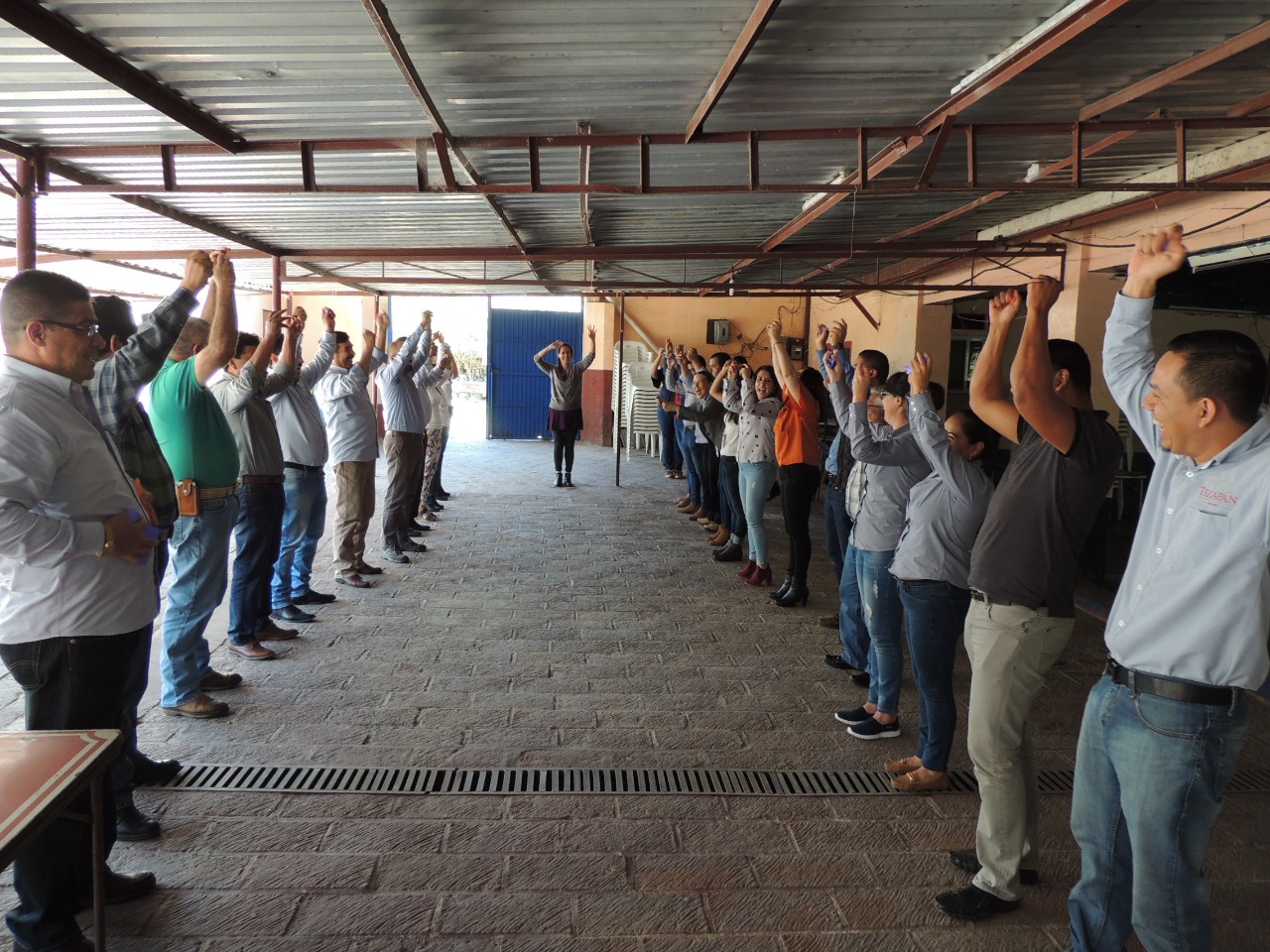 